Anglický jazyk – 3.B, Novotná, baranovotna158@gmail.czDomácí příprava na týden 30. 3. – 3. 4. 2020 Dobrý den, úkoly na tento týden jsou zaměřené na opakování slovní zásoby: zvířátka a části těla.Opakujte a procvičujte dle svých možností. Odkazy na internet můžete procházet průběžně.Zvířata - pets - opakováníSlovíčka – zvířata (pets) procvičování, pustit si písničkyhttps://www.youtube.com/watch?v=pWepfJ-8XU0 – písnička, zopakování slovíčekhttps://www.youtube.com/watch?v=D_sdGxUxz_4 – What is it?https://www.youtube.com/watch?v=Qp6-sQqw7Ks – Hledej zvířátka, např. Where is the fish? – Kde je ryba?Učebnice str. 37 – přečíst a pokusit se přeložit ústně do češtiny komiksPracovní sešit str. 37 cvičení 8. Namalovat příšeru a popsat ji ve třech větách. My monster has got… – Moje příšera má… (lze doplnit např. 1 head, 2 arms, big eyes, a little mouth atd.) It has got … (Ono má….) lze použít v dalších větách, opět dokončím větu např. 2 heads, 3 arms…  Přikládám pracovní list – pets, pokud není možnost tisku splnit alespoň ústně  - přiřadit slovíčka k obrázkům. Pokud máte možnost tisku, nalepte pracovní list do školního sešitu.Možnost dalšího procvičování na internetu, přikládám několik odkazů na konkrétní cvičení.Nelekněte se množství odkazů cvičení nejsou dlouhá ani náročná a je to jen procvičování a opakování.https://www.liveworksheets.com/worksheets/en/English_as_a_Second_Language_(ESL)/Pets/Pets_bn17629lc - pouze první pracovní list – Pets, další pracovní listy jsou dobrovolné. Kontrolu lze provést tlačítkem „Finish“ ,  které je pod posledním pracovním listem a poté check my answers.https://www.liveworksheets.com/worksheets/en/English_as_a_Second_Language_(ESL)/Pets/Pets_-_Read_and_choose_hd37082oy - kontrola opět přes tlačítko „Finish“ a check my answers.https://www.liveworksheets.com/worksheets/en/English_as_a_Second_Language_(ESL)/Pets/Pets_-_Read_and_match_vk37216tc - kontrola „Finish“ a check my answers.https://www.umimeanglicky.cz/pexeso-animals_farm-1-uroven?source=explicitExercisehttps://www.umimeanglicky.cz/slovicka-animals_farm-1-uroven?source=explicitExercisehttps://www.umimeanglicky.cz/prekladatel-animals_farm-1-uroven/45 - napiš správně slovíčko Přikládám řešení pracovního listu z minulého týdne 23. – 27. 3.Hair – vlasy, eye – oko, nose – nos, leg – noha, arm – paže, mouth – pusa, hand – ruka, ear – ucho, knee – koleno, elbow – loket, foot – chodidloV případě nějakých nejasností nebo dotazů mě můžete samozřejmě kontaktovat na mail, který je uvedený na začátku přípravy. Vše můžete dle možností zasílat ke kontrole. S pozdravem B. Novotná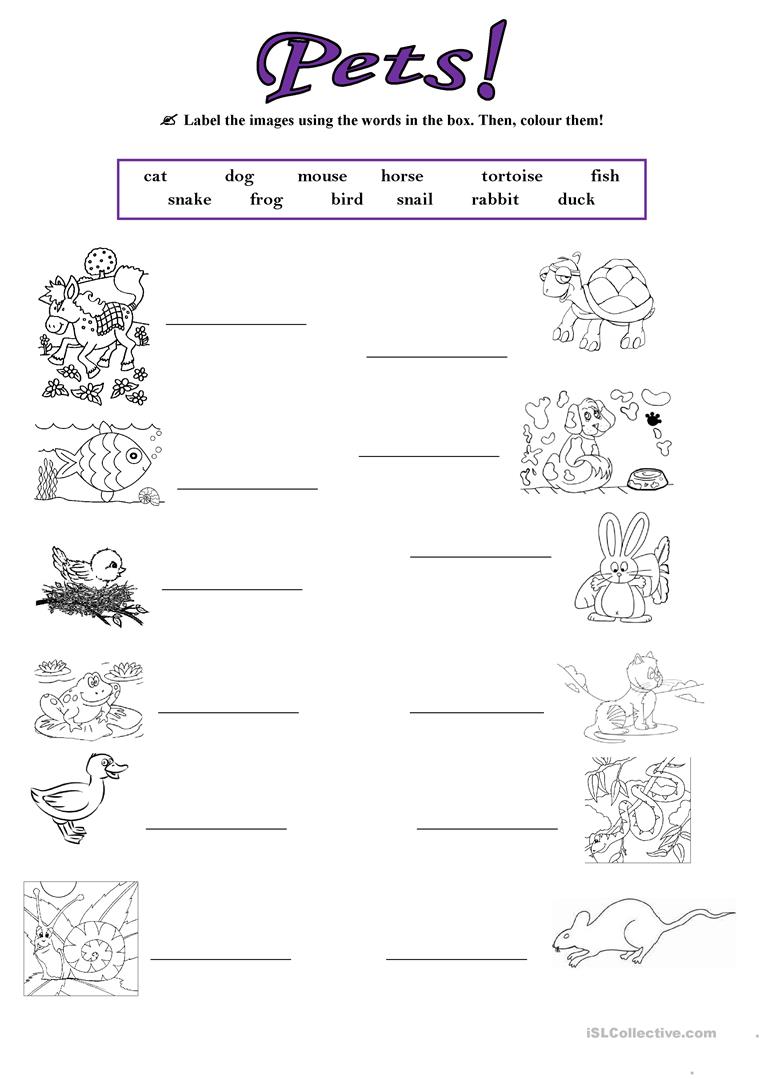 